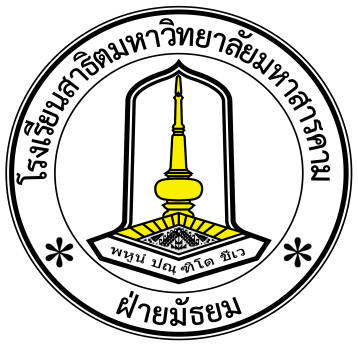 สรุปผลการดำเนินงานโครงการ..............................................................โดย……………………………………………………………………………………………………………….โรงเรียนสาธิตมหาวิทยาลัยมหาสารคาม (ฝ่ายมัธยม)สรุปผลการดำเนินงานโครงการ ................................................................โดย........................................................โรงเรียนสาธิตมหาวิทยาลัยมหาสารคาม (ฝ่ายมัธยม)คำนำ																		(					       )                                       												                               ผู้รับผิดชอบโครงการ													สารบัญคำนำสารบัญ																				                         หน้า	บทที่ 1  บทนำ	1.1 หลักการและเหตุผล..................................................................................		2 วัตถุประสงค์...............................................................................................	1.3 ผลที่คาดว่าจะได้รับ.................................................................................		1.4 ลักษณะของข้อมูลโครงการ........................................................................		บทที่  2  การดำเนินงาน			2.1 กลุ่มเป้าหมายหรือผู้มีส่วนเกี่ยวข้อง............................................................		2.2 ตัวชี้วัดความสำเร็จ.....................................................................................	2.3 ระยะเวลาของกิจกรรม................................................................................ 		2.4 สถานที่ดำเนินงาน......................................................................................		2.5 วิทยากร/ผู้ให้ความรู้....................................................................................		2.6 แหล่งทุน / ความช่วยเหลืออื่นๆ ในการดำเนินโครงการ …………………......	2.7 ขั้นตอน/กระบวนการดำเนินงาน...................................................................		บทที่  3  สรุปผลการดำเนินงาน		3.1 จำนวนผู้เข้าร่วมโครงการ....................................................................................	
3.2 สรุปงบประมาณ..................................................................................................	3.3 ผลการดำเนินงานตามตัวชี้วัดความสำเร็จ...........................................................3.4 ข้อเสนอแนะในกิจกรรมครั้งนี้	 ...........................................................................	3.5 รายละเอียดงานโดยย่อ (Summary) .....................................................................	3.6 อุปสรรค ปัญหา และวิธีแก้ไข..............................................................................	3.7 การสร้างประโยชน์ต่อสถาบัน ชุมชนหรือสังคม...................................................	3.8 การนำไปใช้กับการเรียนการสอนหรือการปฏิบัติงาน..........................................	3.9 การนำผลไปปรับปรุงการดำเนินงาน...................................................................		ภาคผนวกบทที่ 1   บทนำ1.1 หลักการและเหตุผล1.2 วัตถุประสงค์1.3 ผลที่คาดว่าจะได้รับ1.4 ลักษณะของข้อมูลโครงการ 	[  ]  Good Story  (เรื่องราวดีๆ เท่าที่ทราบ) : ข้อมูลที่ภาคภูมิใจและยินดีเผยแพร่สู่สาธารณะ	[  ]  Good Practice (แนวปฎิบัติที่ดี) : ข้อมูลที่ได้รับรางวัล หรือได้รับการยกย่องจากสถาบันต่างๆ ทั้งจากในประเทศ และ/หรือ ต่างประเทศบทที่  2  การดำเนินงาน2.1 กลุ่มเป้าหมายหรือผู้มีส่วนเกี่ยวข้อง2.2 ตัวชี้วัดความสำเร็จ	เชิงปริมาณ   	เชิงคุณภาพ 2.3 ระยะเวลาของกิจกรรม  2.4 สถานที่ดำเนินงาน (พื้นที่ของกิจกรรม/งาน (ชื่อจังหวัด)2.5 วิทยากร/ผู้ให้ความรู้2.6 แหล่งทุน / ความช่วยเหลืออื่นๆ ในการดำเนินโครงการ 2.7 ขั้นตอน/กระบวนการดำเนินงาน บทที่  3   สรุปผลการดำเนินงาน3.1 จำนวนผู้เข้าร่วมโครงการ
	มีผู้เข้าร่วมโครงการทั้งหมด  จำนวน  ..............คน  ประกอบด้วย3.2 สรุปงบประมาณ3.3 ผลการดำเนินงานตามตัวชี้วัดความสำเร็จ      	3.3.1 เชิงปริมาณ	3.3.2 เชิงคุณภาพ3.4 ข้อเสนอแนะในกิจกรรมครั้งนี้3.5 รายละเอียดงานโดยย่อ (Summary)3.6 อุปสรรค ปัญหา และวิธีแก้ไข3.7 การสร้างประโยชน์ต่อสถาบัน ชุมชนหรือสังคม3.8 การนำไปใช้กับการเรียนการสอนหรือการปฏิบัติงาน3.9 การนำผลไปปรับปรุงการดำเนินงานภาคผนวก1. ภาพกิจกรรม (Activity Gallary)ที่ขั้นตอน/กิจกรรมปีงบประมาณ พ.ศ. ………..ปีงบประมาณ พ.ศ. ………..ปีงบประมาณ พ.ศ. ………..ปีงบประมาณ พ.ศ. ………..ปีงบประมาณ พ.ศ. ………..ปีงบประมาณ พ.ศ. ………..ปีงบประมาณ พ.ศ. ………..ปีงบประมาณ พ.ศ. ………..ปีงบประมาณ พ.ศ. ………..ปีงบประมาณ พ.ศ. ………..ปีงบประมาณ พ.ศ. ………..ปีงบประมาณ พ.ศ. ………..ที่ขั้นตอน/กิจกรรมต.ค.พ.ย.ธ.ค.ม.ค.ก.พ.มี.ค.เม.ย.พ.ค.มิ.ย.ก.ค.ส.ค.ก.ย.1ประชุมวางแผนการจัดโครงการ2เสนอโครงการ3ประชุมคณะกรรมการฝ่ายส่งเสริมวิชาการ4ประสานงานสถานที่5จัดเตรียมจัดหาวัสดุอุปกรณ์6จัดโครงการตามแผน7รายงานสรุปและประเมินโครงการที่ตัวชี้วัดเป้าหมายผลการดำเนินงานการบรรลุเป้าหมาย12ลำดับอุปสรรค ปัญหาวิธีแก้ไข